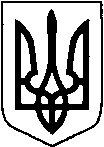 КИЇВСЬКА ОБЛАСТЬТЕТІЇВСЬКА МІСЬКА РАДАVІІІ СКЛИКАННЯП'ЯТА СЕСІЯПРОЕКТ      Р І Ш Е Н Н Я
26.01.2021 р.                                   №   -5-VIIІ
Про укладання договорів орендина користування земельними ділянками по Тетіївській міській раді.                     Розглянувши заяви ФОП, підприємств, організацій, зважаючи на рішення 25 сесії 7 скликання № 381 від 22.09.2017 року та керуючись Земельним кодексом та Законом України „Про місцеве самоврядування в Україні”, Законом України „Про оренду”, ст.288 Податкового кодексу України та в інтересах об’єднаної територіальної громади Тетіївської міської ради, міська радав и р і ш и л а : 1.Укласти договора оренди з суб”єктом підприємницької діяльності, підприємствами та організаціями, що використовують землі комунальної власності Тетіївської міської ради в межах м. Тетієва до реєстрації договорів згідно чинного законодавства-    з ФОП  Балагурою Галиною Яківною на земельну ділянку площею 0,0028 га по вул. Соборна, б/н під землі громадської забудови для будівництва та обслуговування будівель торгівлі (ТС).        Нормативно грошова оцінка земельної ділянки становить 15863 грн 32 коп, встановити плату в сумі 1269 грн 07 коп. в рік ( 8 % від грошової оцінки), розрахунок проводити помісячно 105.76 грн. в місяць. Термін дії договору з 01.01.2021 р. по 01.31.2021 року.2.Укласти договора оренди з суб”єктом підприємницької діяльності, підприємствами та організаціями, що використовують землі комунальної власності Тетіївської міської ради Ненадихівського старостинського округа до реєстрації договорів згідно чинного законодавства       - з Сліпанчуком Ігорем Миколайовичем на земельну ділянку площею 0,0384 га с. Ненадиха по вул.Шевченка,8 під землі громадської забудови (для будівництва та обслуговування інших будівель громадської забудови). Нормативно грошова оцінка земельної ділянки становить 40644,51 грн і встановити плату в сумі 1625,78 грн в рік. ( 4 % від грошової оцінки), розрахунок проводити помісячно 135,48 грн. в місяць. Термін дії договору з 01.01.2021 р. по 31.12.2021 року.3.Розмір відшкодування визначений у відповідності до грошової оцінки земель населених пунктів об’єднаної територіальної громади та затверджених відсотків для встановлення орендної плати .4.Контроль за виконанням даного рішення покласти на постійну депутатську комісію з питань регулювання земельних відносин, архітектури, будівництва та охорони навколишнього середовища (голова Крамар О.А.)Міський   голова                                                         Б.БАЛАГУРА Начальник юридичного відділу                                                  Н. М. Складена